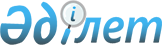 О внесении изменений и дополнений в решение от 23 декабря 2010 года N 41-232 "О районном бюджете Талгарского района на 2011-2013 годы"
					
			Утративший силу
			
			
		
					Решение маслихата Талгарского районного маслихата Алматинской области от 22 февраля 2011 года N 43-252. Зарегистрировано Управлением юстиции Талгарского района Департамента юстиции Алматинской области 28 февраля 2011 года 2-18-124. Утратило силу решением Талгарского районного маслихата Алматинской области от 13 апреля 2012 года № 4-27      Сноска. Утратило силу решением Талгарского районного маслихата Алматинской области от 13.04.2012 № 4-27.

      Примечание РЦПИ:

      В тексте сохранена авторская орфография и пунктуация.       

В соответствии с пунктом 5 статьи 104, с пунктом 5 статьи 109 Бюджетного кодекса Республики Казахстан, пункта 1 статьи 6 Закона Республики Казахстан "О местном государственном управлении и самоуправлении" Талгарский районный маслихат РЕШИЛ:



      1. В решение Талгарского районного маслихата от 23 декабря 2010 г. " О районном бюджете Талгарского района на 2011-2013 годы" N 41-232 (зарегистрированный в государственном реестре нормативных правовых актов N 2-18-121 от 31 декабря 2010 года, опубликованного в газете "Талгар" N 04-05 (3931-3932) от 13 января 2011 года), внести следующие изменения и дополнения:



      в пункте 1:

      в строке "Доходы" цифры "5861580" заменить цифрами "6009249";

      в строке "Расходы" цифры "5861580" заменить цифрами "6109528".



      в пункте 5:

      в строке "исполнительные органы и государственные услуги общего характера" цифры "245862" заменить цифрами "253962";

      в строке "общеобразовательные учреждения" цифры "4477386" заменить цифрами "4711521";

      в строке "социальная помощь и социальное обеспечение" цифры "172496" заменить цифрами "180996";

      в строке "жилищно-коммунальное хозяйство" цифры "351296" заменить цифрами "365796";

      в строке "сельское хозяйство" цифры "117997" заменить цифрами "84707";

      в строке "транспорт и коммуникация" цифры "213225" заменить цифрами "229225";

      дополнить строкой "поступление трансфертов" с цифрами "716";

      дополнить строкой "погашение займов" с цифрами "81613";

      дополнить строкой "поступление займов" с цифрами "32388";

      дополнить строкой "используемые остатки бюджетных средств" с цифрами "181179".



      2. Приложение 1 к указанному решению изложить в новой редакции согласно приложению 1 к настоящему решению.



      3. Настоящее решение вводится в действие с 1 января 2011 года.      Председатель сессий

      районного маслихата                        К.А. Тургенбаев      Секретарь районного

      маслихата                                  Р.М. Идралиева      СОГЛАСОВАНО:      Начальник отдела экономики,

      бюджетного планирования и

      предпринимательства

      Талгарского района                         Сафин Асангали Ануарович

      22 февраля 2011 года

Приложение 1

утвержденное решением маслихата

Талгарского района от 22 февраля

2011 года N 43-252 "О внесении

изменений и дополнений в решение

Талгарского районного маслихата

от 23 декабря 2010 года N 41-232

"О районном бюджете Талгарского

района на 2011-2013 годыПриложение 1

к решению маслихата Талгарского

района от 23 декабря 2010 года

N 41-232 "О районном бюджете

Талгарского района на

2011-2013 годы"
					© 2012. РГП на ПХВ «Институт законодательства и правовой информации Республики Казахстан» Министерства юстиции Республики Казахстан
				КатегорияКатегорияКатегорияКатегорияСумма

(тыс.

тенге)КлассКлассКлассСумма

(тыс.

тенге)ПодклассПодклассСумма

(тыс.

тенге)НаименованиеСумма

(тыс.

тенге)Доходы60092491Налоговые поступление96951914Hалоги на собственность781209141Hалоги на имущество478710143Земельный налог68900144Hалог на транспортные средства226999145Единый земельный налог660015Внутренние налоги на товары, работы и услуги144518152Акцизы107000153Поступления за использование природных и других ресурсов5900154Сборы за ведение предпринимательской и профессиональной деятельности26558155Налог на игорный бизнес506018Обязательные платежи, взимаемые за совершение юридически значимых действий и (или) выдачу документов уполномоченными на то государственными органами или должностными лицами43792181Государственная пошлина437922не налоговые поступления4092621Доходы от государственной собственности3094215Доходы от аренды имущества, находящегося в государственной собственности309424Штрафы, пени, санкции, взыскания, налагаемые государственными учреждениями, финансируемыми из государственного бюджета, а также содержащимися и финансируемыми из бюджета (сметы расходов) Национального Банка Республики Казахстан36452241Штрафы, пени, санкции, взыскания, налагаемые государственными учреждениями, финансируемыми из государственного бюджета, а также содержащимися и финансируемыми из бюджета (сметы расходов) Национального Банка Республики Казахстан, за исключением поступлений от организаций нефтяного сектора3645226Прочие неналоговые поступления1380261Прочие неналоговые поступления13803Поступления от продажи основного капитала10941233Продажа земли и нематериальных активов109412331Продажа земли1094124Поступления трансфертов488939242Трансферты из вышестоящих органов государственного управления4889392422Трансферты из областного бюджета48893927Поступления займов3238871Внутренние государственные займы32388712Договоры займа32388712Займы, получаемые местным исполнительным органом района (города областного значения)323888Используемые остатки бюджетных средств18117981Остатки бюджетных средств181179811Свободные остатки бюджетных средств181179811Свободные остатки бюджетных средств181179Функциональная группаФункциональная группаФункциональная группаФункциональная группаФункциональная группаСумма

(тыс.

тенге)Функциональная подгруппаФункциональная подгруппаФункциональная подгруппаФункциональная подгруппаСумма

(тыс.

тенге)Администратор бюджетных программАдминистратор бюджетных программАдминистратор бюджетных программСумма

(тыс.

тенге)ПрограммаПрограммаСумма

(тыс.

тенге)НаименованиеСумма

(тыс.

тенге)2. Расходы610952801Государственные услуги общего характера2539621Представительные, исполнительные и другие органы, выполняющие общие функции государственного управления222303112Аппарат маслихата района (города областного значения)15231001Услуги по обеспечению деятельности маслихата района (города областного значения)15231122Аппарат акима района (города областного значения)81809001Услуги по обеспечению деятельности акима района (города областного значения)61709003Капитальные расходы государственных органов20100123Аппарат акима района в городе, города районного значения, поселка, аула (села), аульного (сельского) округа125263001Услуги по обеспечению деятельности акима района в городе, города районного значения, поселка, аула (села), аульного (сельского) округа125263022Капитальные расходы государственных органов2Финансовая деятельность11275452Отдел финансов района (города областного значения)11275001Услуги по реализации государственной политики в области исполнения бюджета района (города областного значения) и управления коммунальной собственностью района (города областного значения)8831003Проведение оценки имущества в целях налогообложения2074018Капитальные расходы государственных органов3705Планирование и статистическая деятельность20384476Отдел экономики, бюджетного планирования и предпринимательства района (города областного значения)20384001Услуги по реализации государственной политики в области формирования, развития экономической политики, системы государственного планирования, управления района и предпринимательства (города областного значения)17384003Капитальные расходы государственных органов300002Оборона13781Военные нужды1378122Аппарат акима района (города областного значения)1378005Мероприятия в рамках исполнения всеобщей воинской обязанности137803Общественный порядок, безопасность, правовая, судебная, уголовно-исполнительная деятельность87401Правоохранительная деятельность8740458Отдел жилищно-коммунального хозяйства, пассажирского транспорта и автомобильных дорог района (города областного значения)8740021Обеспечение безопасности дорожного движения в населенных пунктах874004Образование47115211Дошкольное воспитание и обучение184459471Отдел образования, физической культуры и спорта района (города областного значения)184459003Обеспечение деятельности организаций дошкольного воспитания и обучения1844592Начальное, основное среднее и общее среднее образование3671392123Аппарат акима района в городе, города районного значения, поселка, аула (села), аульного (сельского) округа4215005Организация бесплатного подвоза учащихся до школы и обратно в аульной (сельской) местности4215471Отдел образования, физической культуры и спорта района (города областного значения)3667177004Общеобразовательное обучение3622263005Дополнительное образование для детей и юношества449144Техническое и профессиональное, послесреднее образование25574471Отдел образования, физической культуры и спорта района (города областного значения)25574007Организация профессионального обучения255749Прочие услуги в области образования830096467Отдел строительства района (города областного значения)749135037Строительство и реконструкция объектов образования749135471Отдел образования, физической культуры и спорта района (города областного значения)80961008Информатизация системы образования в государственных учреждениях образования района (города областного значения)8715009Приобретение и доставка учебников, учебно-методических комплексов для государственных учреждений образования района (города областного значения)39450020Ежемесячные выплаты денежных средств опекунам (попечителям) на содержание ребенка сироты (детей-сирот), и ребенка (детей), оставшегося без попечения родителей20110023Обеспечение оборудованием, программным обеспечением детей-инвалидов, обучающихся на дому1268606Социальная помощь и социальное обеспечение1809962Социальная помощь155980451Отдел занятости и социальных программ района (города областного значения)155980002Программа занятости42580004Оказание социальной помощи на приобретение топлива специалистам здравоохранения, образования, социального обеспечения, культуры и спорта в сельской местности в соответствии с законодательством Республики Казахстан16836005Государственная адресная социальная помощь7281006Жилищная помощь13561007Социальная помощь отдельным категориям нуждающихся граждан по решениям местных представительных органов15520010Материальное обеспечение детей-инвалидов, воспитывающихся и обучающихся на дому3556014Оказание социальной помощи нуждающимся гражданам на дому17423016Государственные пособия на детей до 18 лет27292017Обеспечение нуждающихся инвалидов обязательными гигиеническими средствами и предоставление услуг специалистами жестового языка, индивидуальными помощниками в соответствии с индивидуальной программой реабилитации инвалида119319Прочие услуги в области социальной помощи и социального обеспечения25016451Отдел занятости и социальных программ района (города областного значения)25016001Услуги по реализации государственной политики на местном уровне в области обеспечения занятости и реализации социальных программ для населения23437011Оплата услуг по зачислению, выплате и доставке пособий и других социальных выплат157907Жилищно-коммунальное хозяйство3657961Жилищное хозяйство37450467Отдел строительства района (города областного значения)37450004Развитие и обустройство инженерно-коммуникационной инфраструктуры374502Коммунальное хозяйство248488458Отдел жилищно-коммунального хозяйства, пассажирского транспорта и автомобильных дорог района (города областного значения)248488012Функционирование системы водоснабжения и водоотведения32837028Развитие коммунального хозяйства35122029Развитие системы водоснабжения127603030Ремонт инженерно-коммуникационной инфраструктуры и благоустройство населенных пунктов в рамках реализации cтратегии региональной занятости и переподготовки кадров529263Благоустройство населенных пунктов79858458Отдел жилищно-коммунального хозяйства, пассажирского транспорта и автомобильных дорог района (города областного значения 79858015Освещение улиц населенных пунктов24939016Обеспечение санитарии населенных пунктов14814017Содержание мест захоронений и погребение безродных1105018Благоустройство и озеленение населенных пунктов3900008Культура, спорт, туризм и информационное пространство2265241Деятельность в области культуры29153478Отдел внутренней политики, культуры и развития языков района (города областного значения)29153009Поддержка культурно-досуговой работы291532Спорт162512471Отдел образования, физической культуры и спорта района (города областного значения)162512013Развитие массового спорта и национальных видов спорта1776014Проведение спортивных соревнований на районном (города областного значения) уровне236015Подготовка и участие членов сборных команд района (города областного значения) по различным видам спорта на областных спортивных соревнованиях1605003Информационное пространство26201478Отдел внутренней политики, культуры и развития языков района (города областного значения)19404005Услуги по проведению государственной информационной политики через газеты и журналы6797007Функционирование районных (городских) библиотек16907008Развитие государственного языка и других языков народа Казахстана24979Прочие услуги по организации культуры, спорта, туризма и информационного пространства8658478Отдел внутренней политики, культуры и развития языков района (города областного значения)8658001Услуги по реализации государственной политики на местном уровне в области информации, укрепления государственности и формирования социального оптимизма граждан, развития языков и культуры7802004Реализация региональных программ в сфере молодежной политики85610Сельское, водное, лесное, рыбное хозяйство, особо охраняемые природные территории, охрана окружающей среды и животного мира, земельные отношения847071Сельское хозяйство22524474Отдел сельского хозяйства и ветеринарии района (города областного значения)17640001Услуги по реализации государственной политики на местном уровне в сфере сельского хозяйства и ветеринарии 12682007Организация отлова и уничтожения бродячих собак и кошек810008Возмещение владельцам стоимости изымаемых и уничтожаемых больных животных, продуктов и сырья животного происхождения1840011Проведение ветеринарных мероприятий по энзоотическим болезням животных2308476Отдел экономики, бюджетного планирования и предпринимательства района (города областного значения)4884099Реализация мер социальной поддержки специалистов социальной сферы сельских населенных пунктов за счет целевого трансферта из республиканского бюджета48846Земельные отношения16912463Отдел земельных отношений района (города областного значения)16912001Услуги по реализации государственной политики в области регулирования земельных отношений на территории района (города областного значения)7281004Организация работ по зонированию земель96319Прочие услуги в области сельского, водного, лесного, рыбного хозяйства, охраны окружающей среды и земельных отношений45271474Отдел сельского хозяйства и ветеринарии района (города областного значения)45271013Проведение противоэпизоотических мероприятий4527111Промышленность, архитектурная, градостроительная и строительная деятельность83842Архитектурная, градостроительная и строительная деятельность8384467Отдел строительства района (города областного значения)4192001Услуги по реализации государственной политики в области строительства, улучшения архитектурного облика городов, районов и населенных пунктов области и обеспечению рационального и эффективного градостроительного освоения территории района (города областного значения)4192468Отдел архитектуры и градостроительства района ( города областного значения)4192001Услуги по реализации государственной политики в области архитектуры и градостроительства на местном уровне419212Транспорт и коммуникации2292251Автомобильный транспорт229225458Отдел жилищно-коммунального хозяйства, пассажирского транспорта и автомобильных дорог района (города областного значения 229225023Обеспечение функционирования автомобильных дорог в городах районного значения, поселках, аулах (селах), аульных (сельских) округах22922513Прочие375799Прочие37579451Отдел занятости и социальных программ района (города областного значения)1560022Поддержка частного предпринимательства в рамках программы "Дорожная карта бизнеса - 2020"1560452Отдел финансов района (города областного значения)8959012Резерв местного исполнительного органа района (города областного значения)8959458Отдел жилищно-коммунального хозяйства, пассажирского транспорта и автомобильных дорог района (города областного значения)6719001Услуги по реализации государственной политики на местном уровне в области жилищно-коммунального хозяйства, пассажирского транспорта и автомобильных дорог6719471Отдел образования, физической культуры и спорта района (города областного значения)20341001Услуги по обеспечению деятельности отдела образования, физической культуры и спорта2034115Трансферты7161Трансферты716452Отдел финансов района (города областного значения)716Функциональная группаФункциональная группаФункциональная группаФункциональная группаФункциональная группаСумма

(тыс.

тенге)Функциональная подгруппаФункциональная подгруппаФункциональная подгруппаФункциональная подгруппаСумма

(тыс.

тенге)Администратор бюджетных программАдминистратор бюджетных программАдминистратор бюджетных программСумма

(тыс.

тенге)ПрограммаПрограммаСумма

(тыс.

тенге)НаименованиеСумма

(тыс.

тенге)Бюджетные кредиты10Сельское, водное, лесное, рыбное хозяйство, особо охраняемые природные территории, охрана окружающей среды и животного мира, земельные отношения3238801Сельское хозяйство32388476Отдел экономики, бюджетного планирования и предпринимательства района (города областного значения)32388004Бюджетные кредиты для реализации мер социальной поддержки специалистов социальной сферы сельских населенных пунктов3238816Погашение займов8161301Погашение займов81613452Отдел финансов района (города областного значения)81613008Погашение долга местного исполнительного органа перед вышестоящим бюджетом81613